Пермь, 30 октября 2015 года 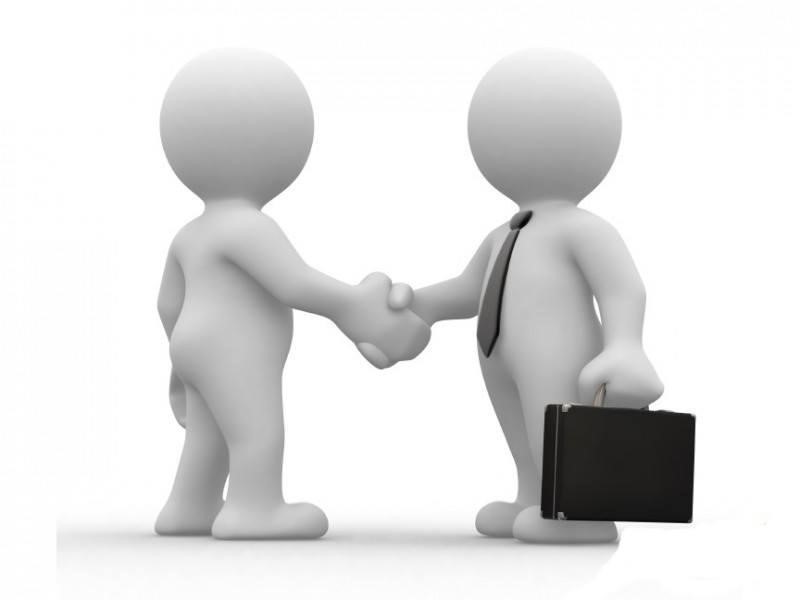 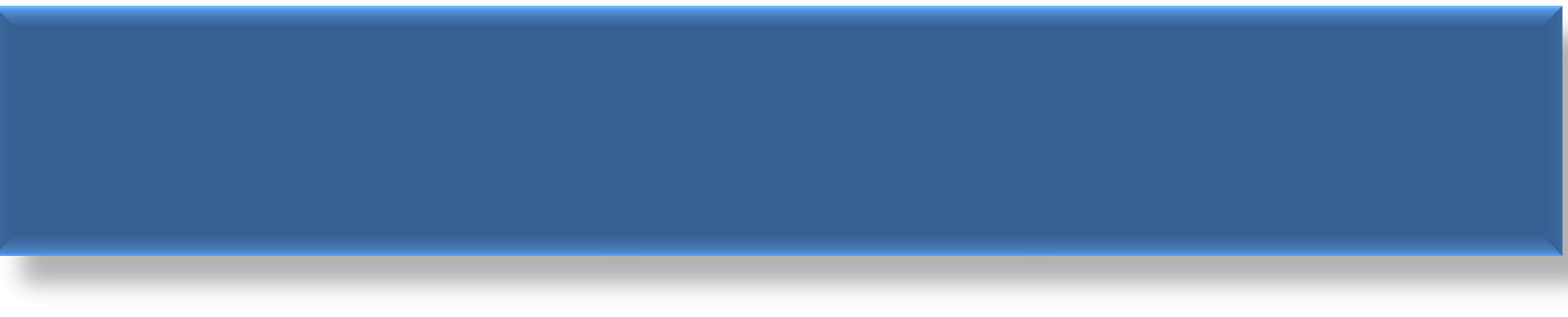 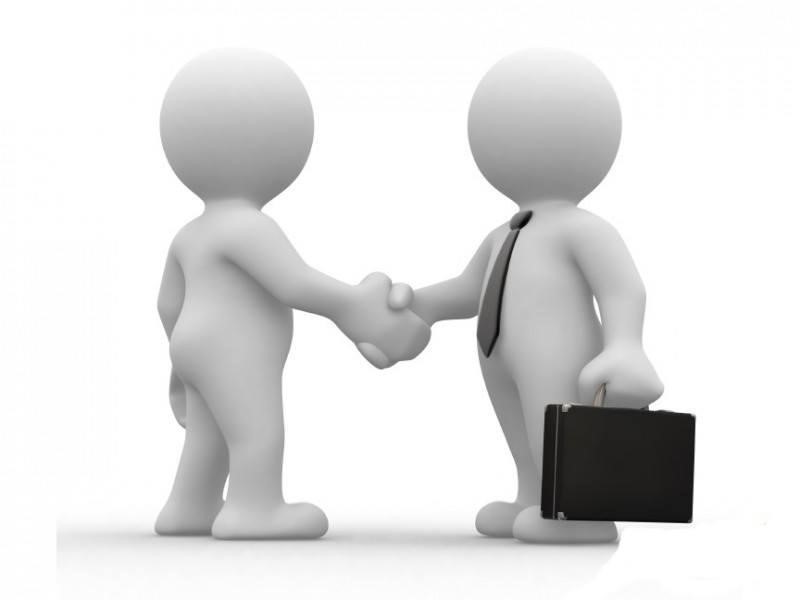 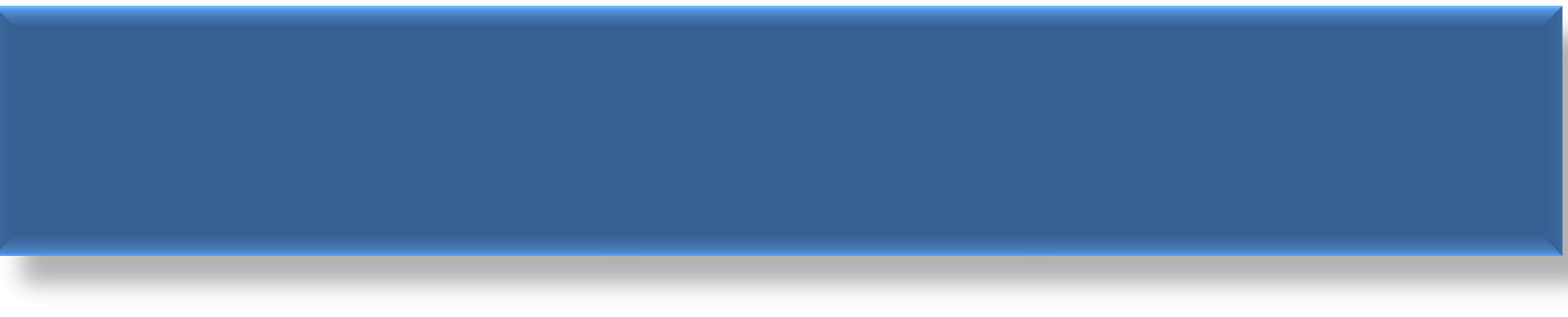 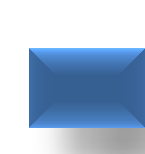 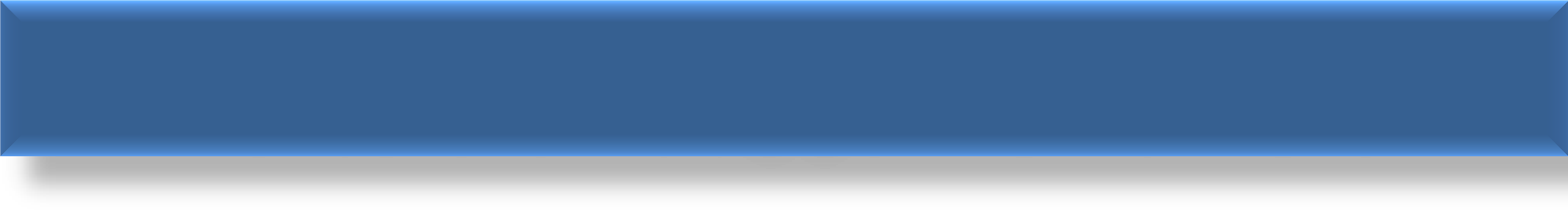 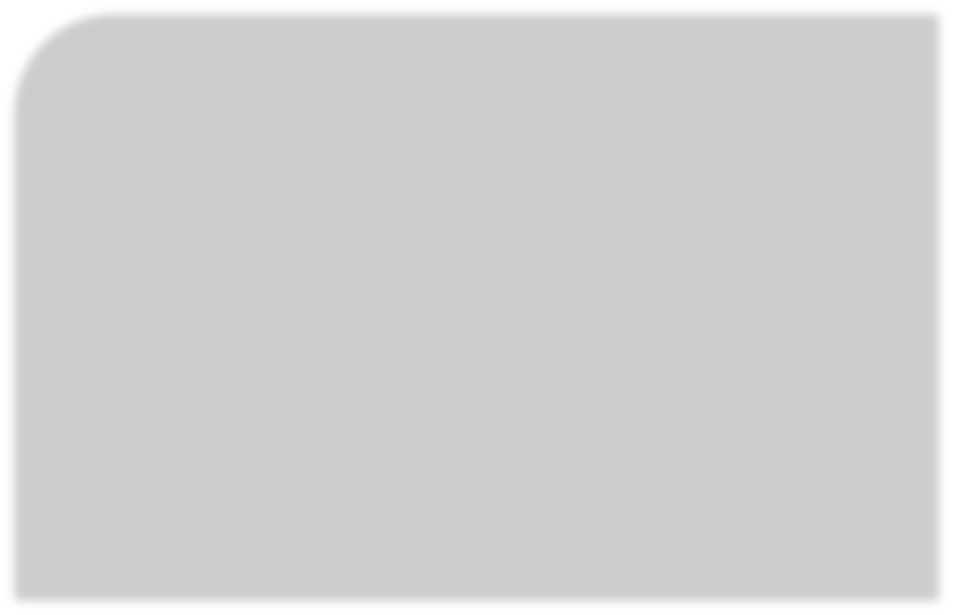 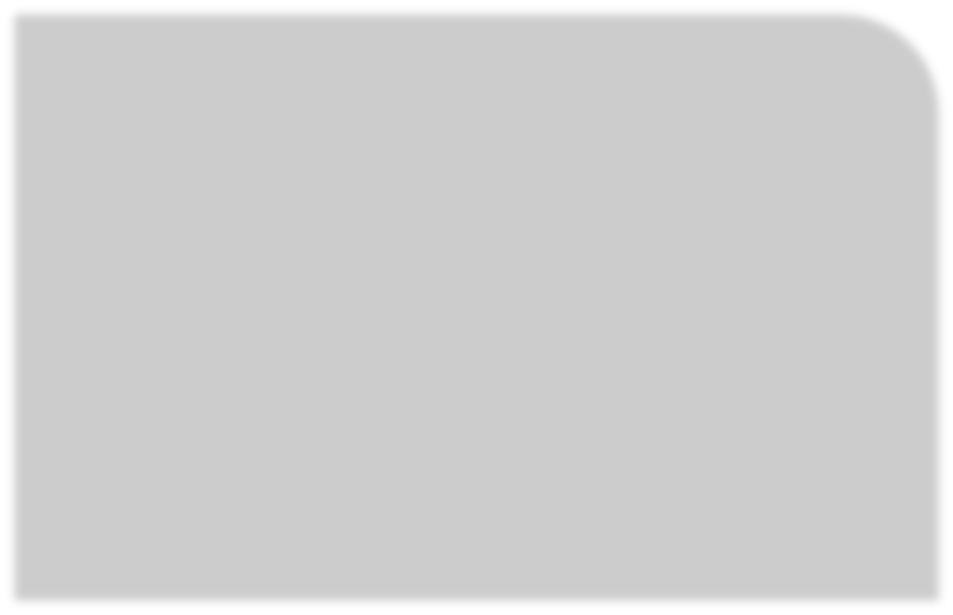 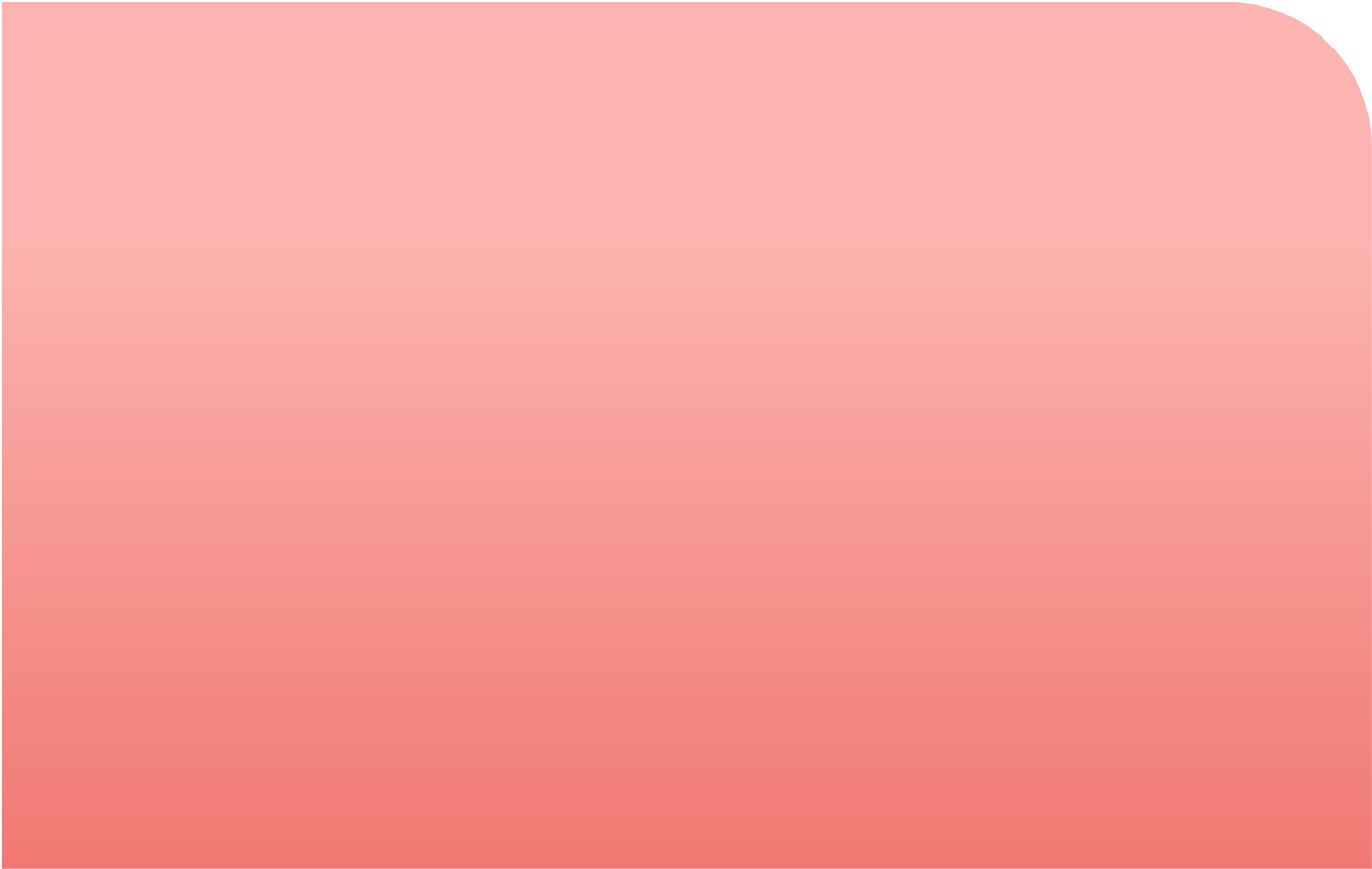 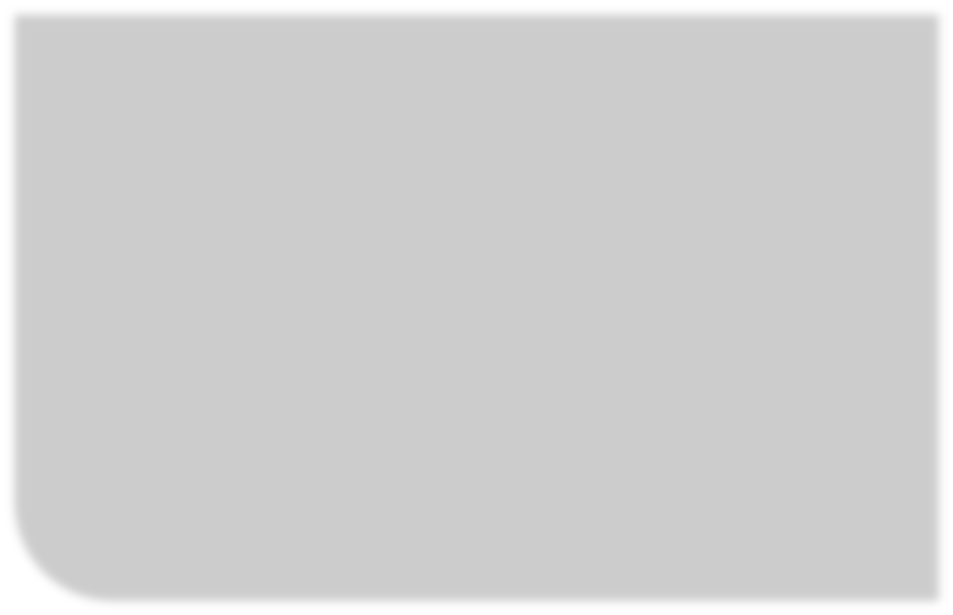 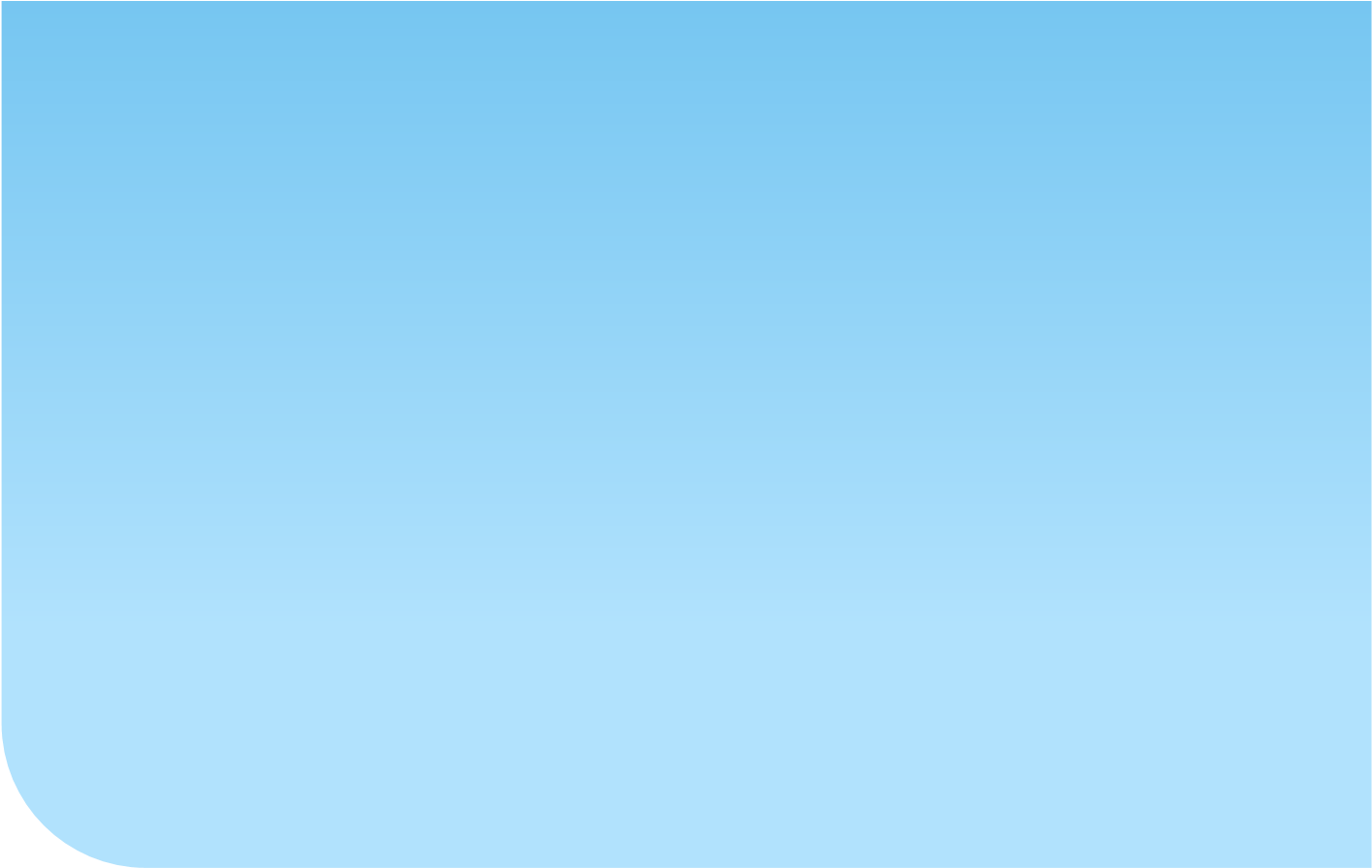 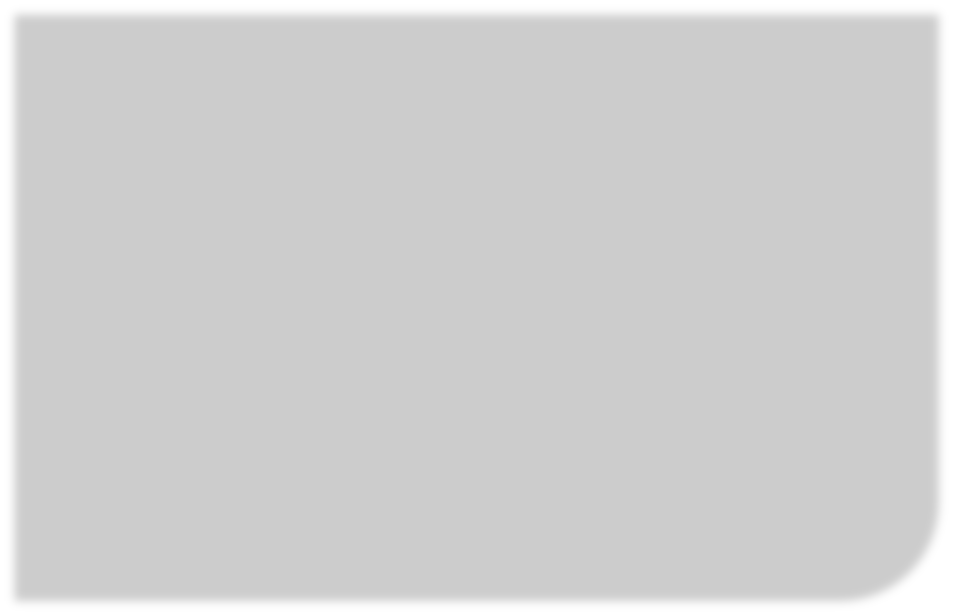 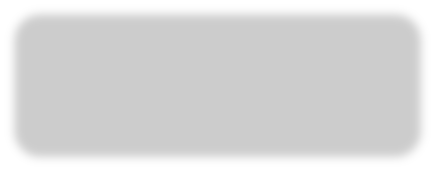 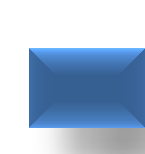 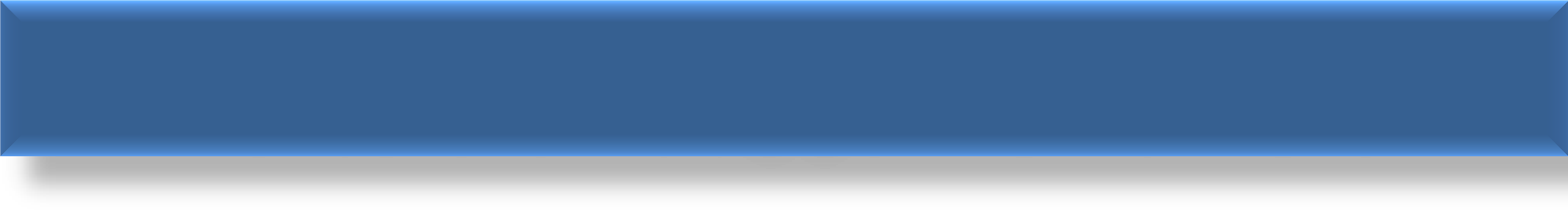 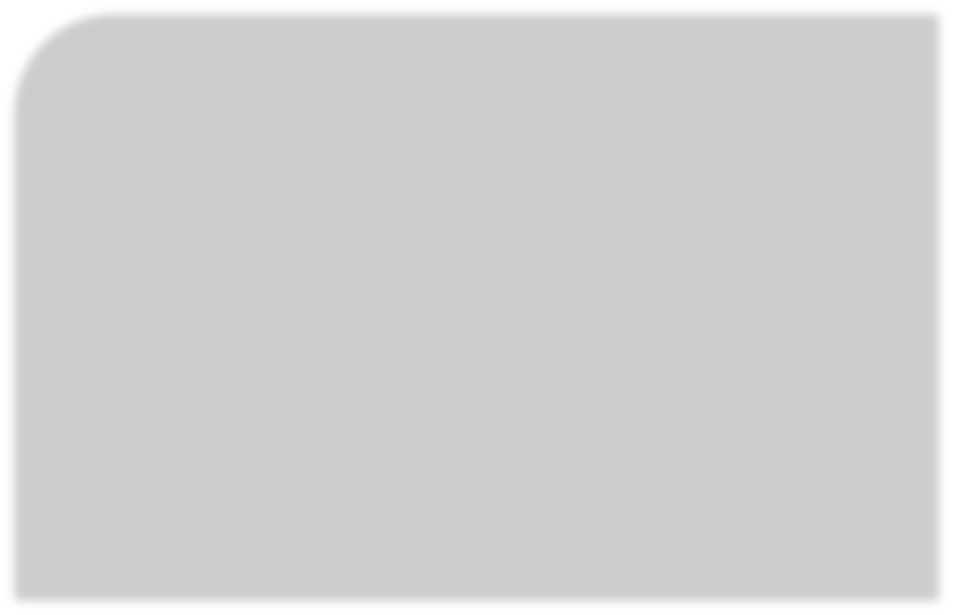 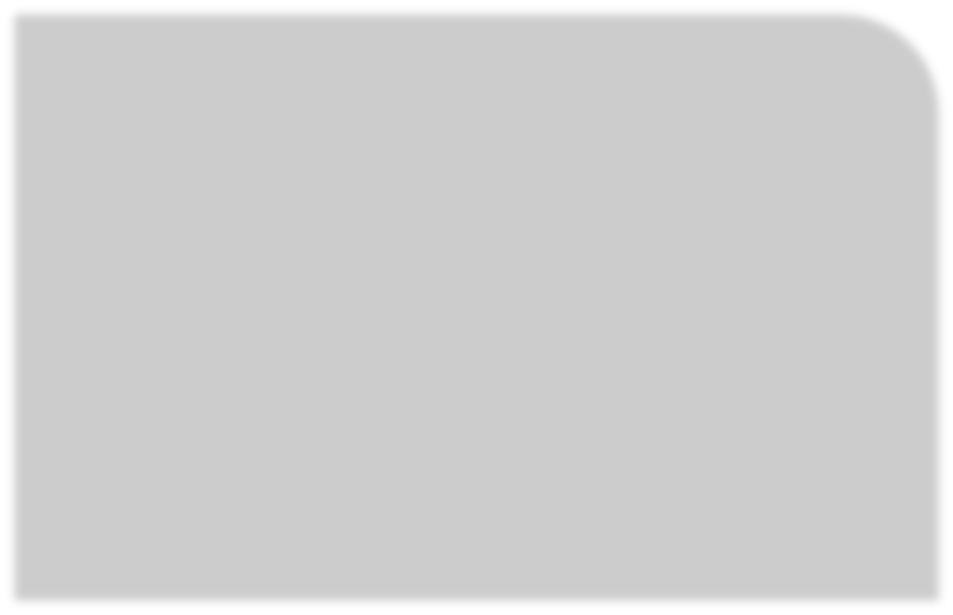 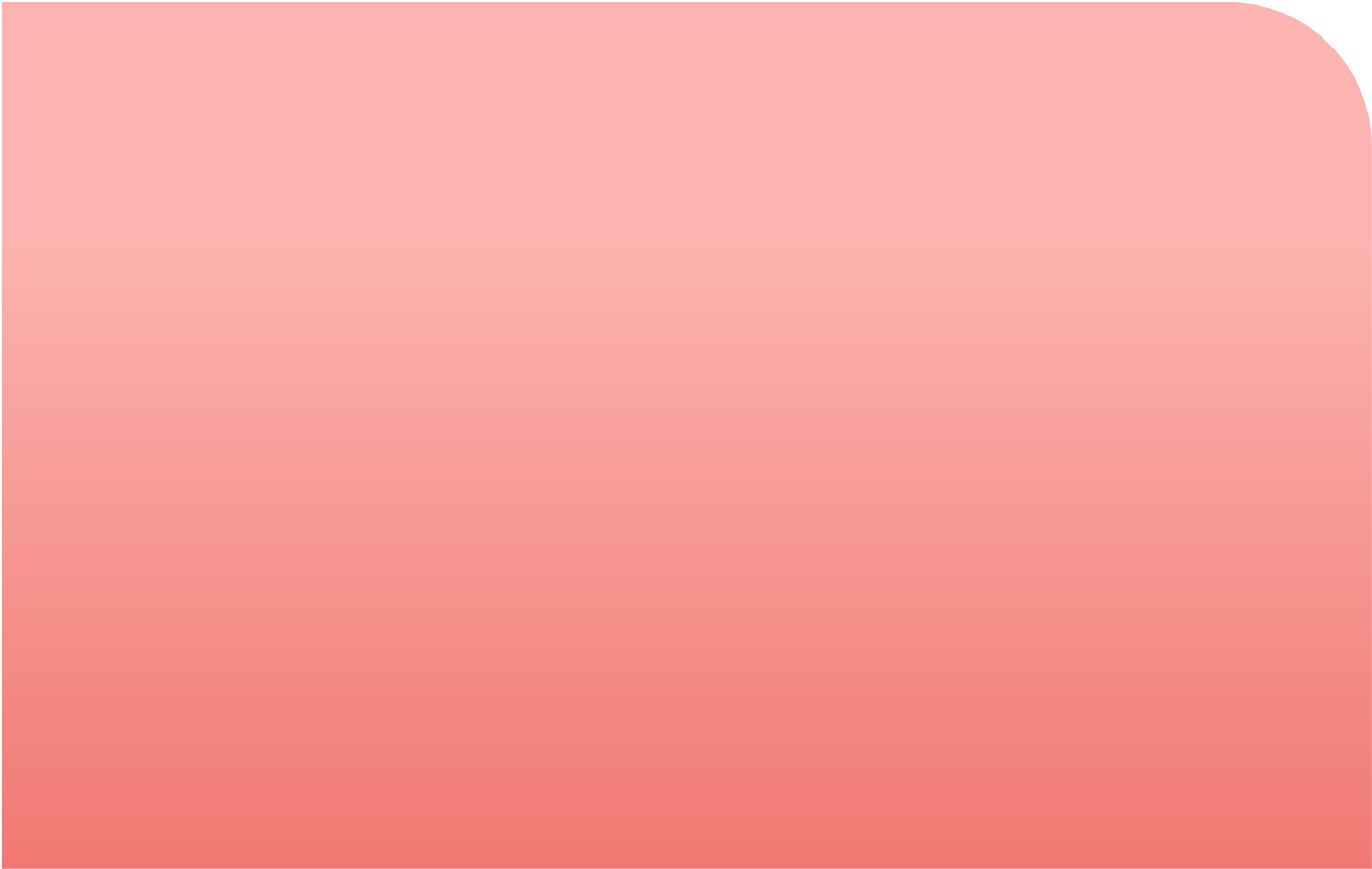 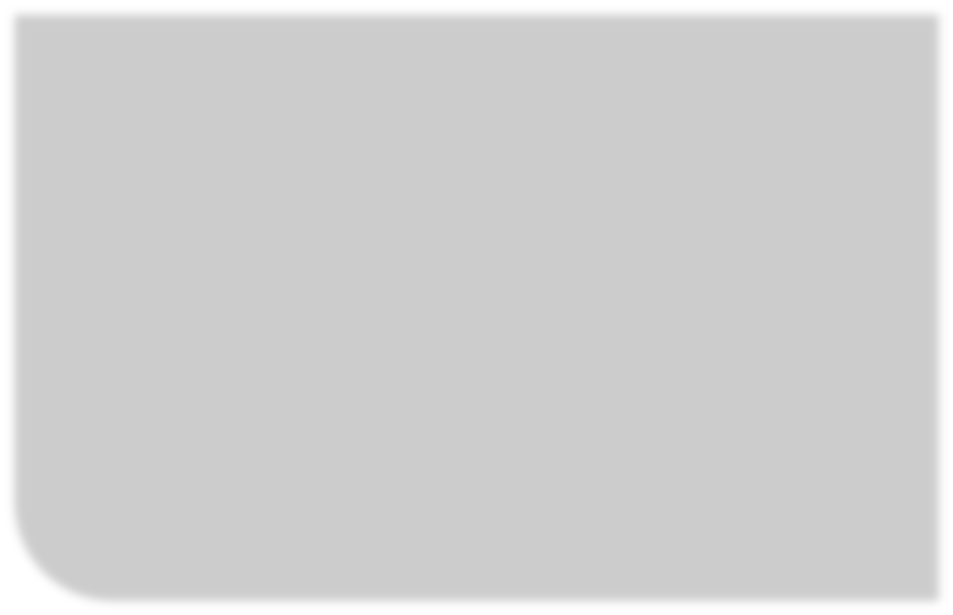 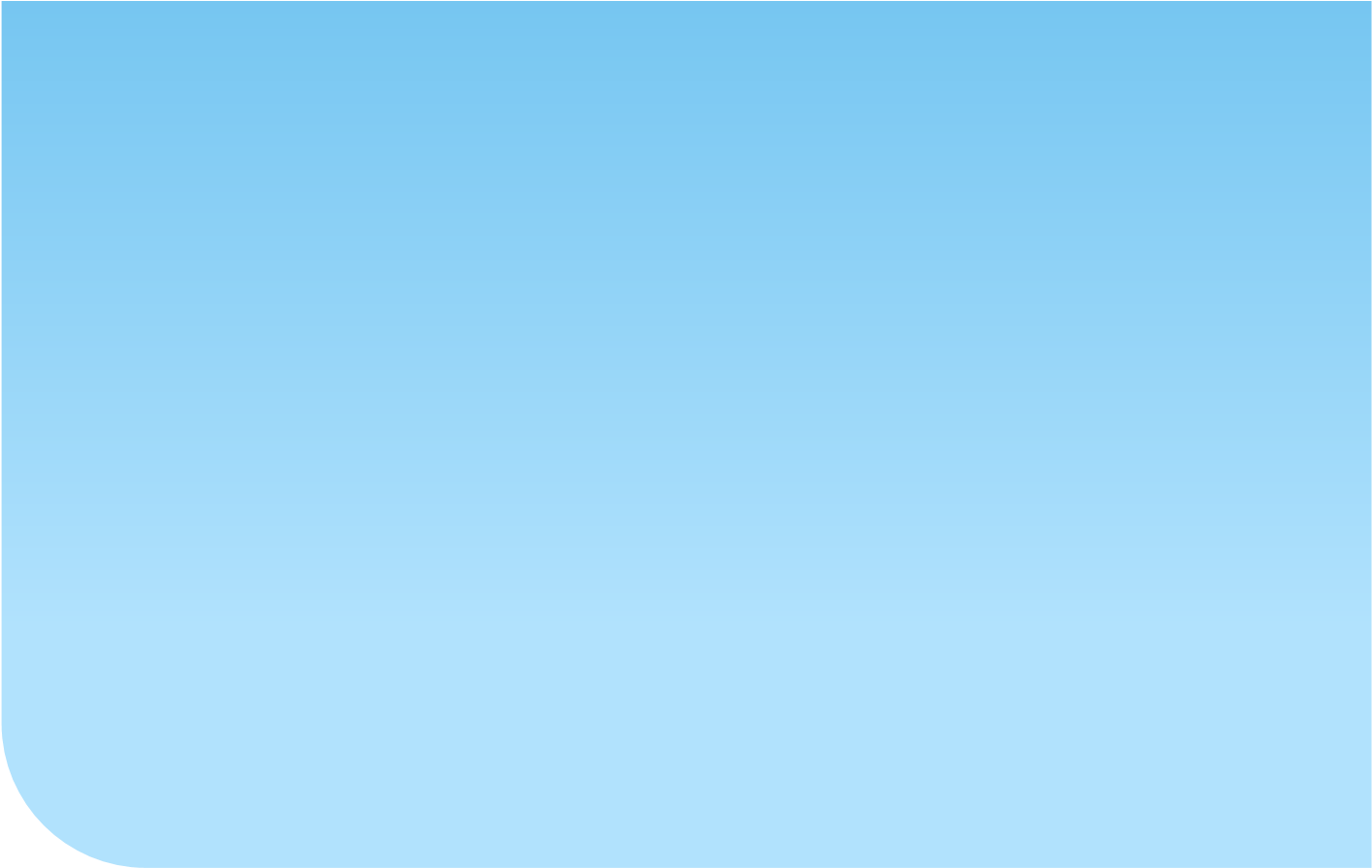 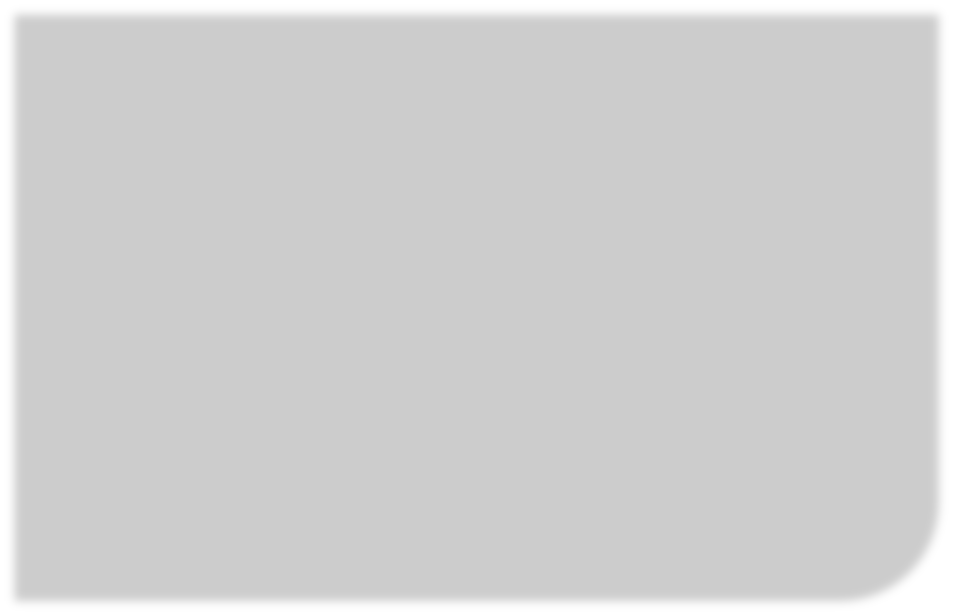 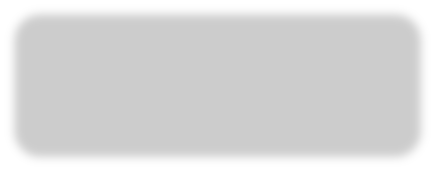 3 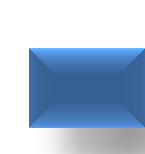 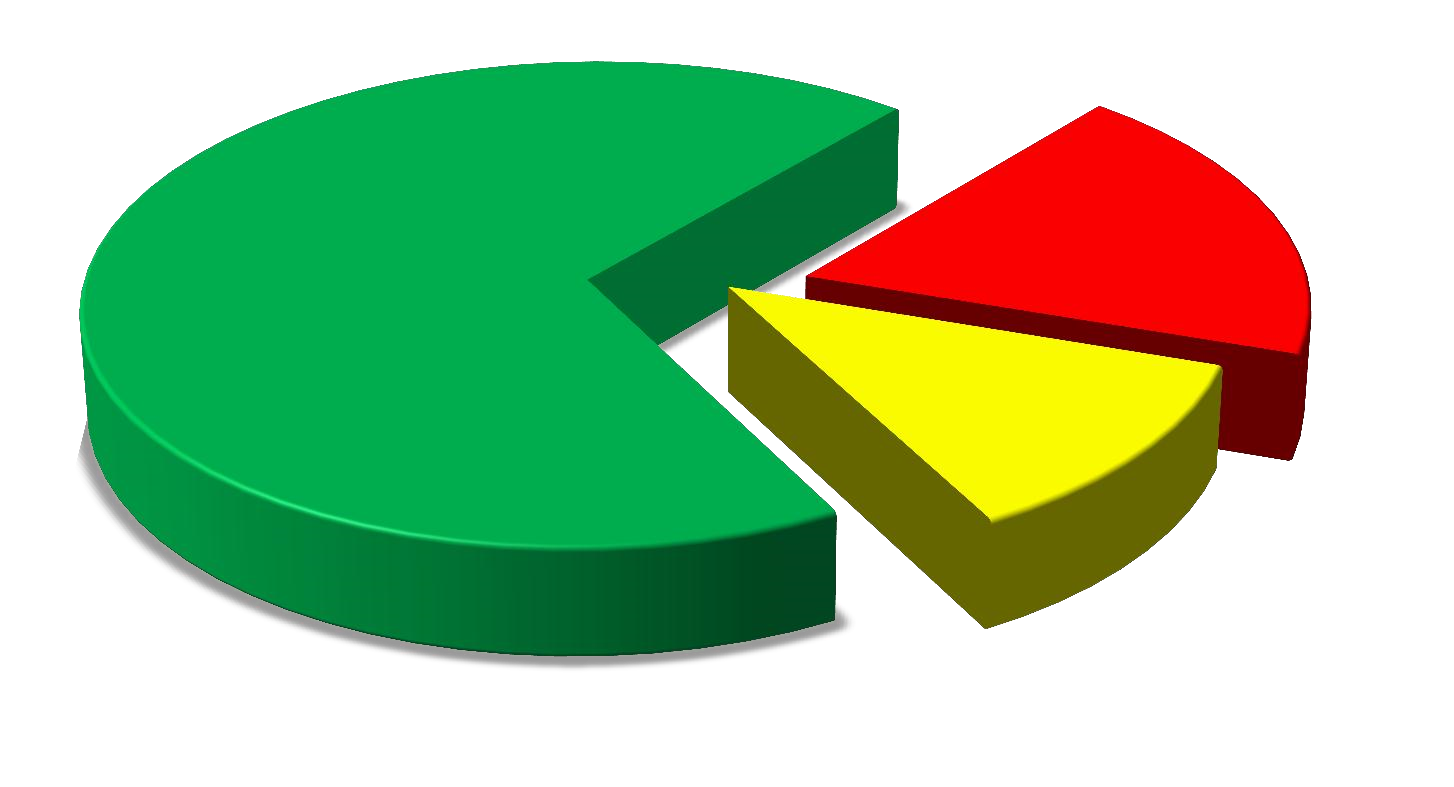 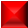 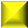 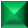 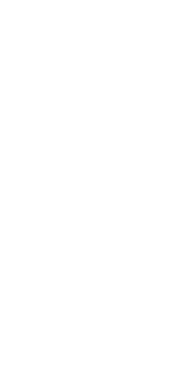 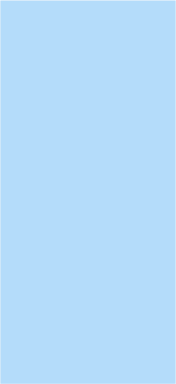 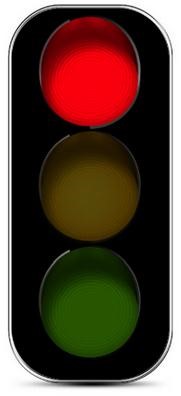 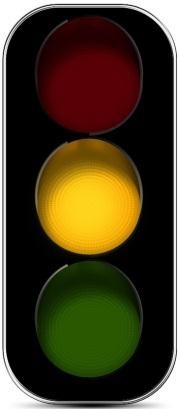 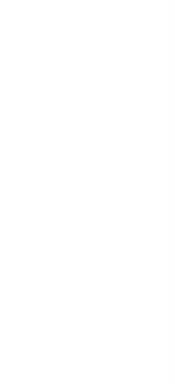 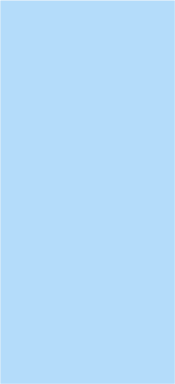 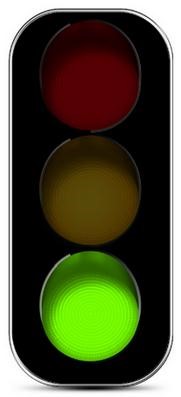 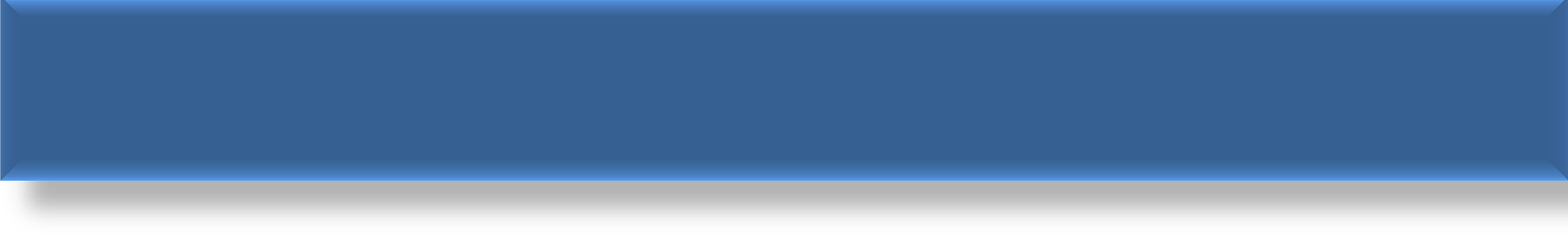 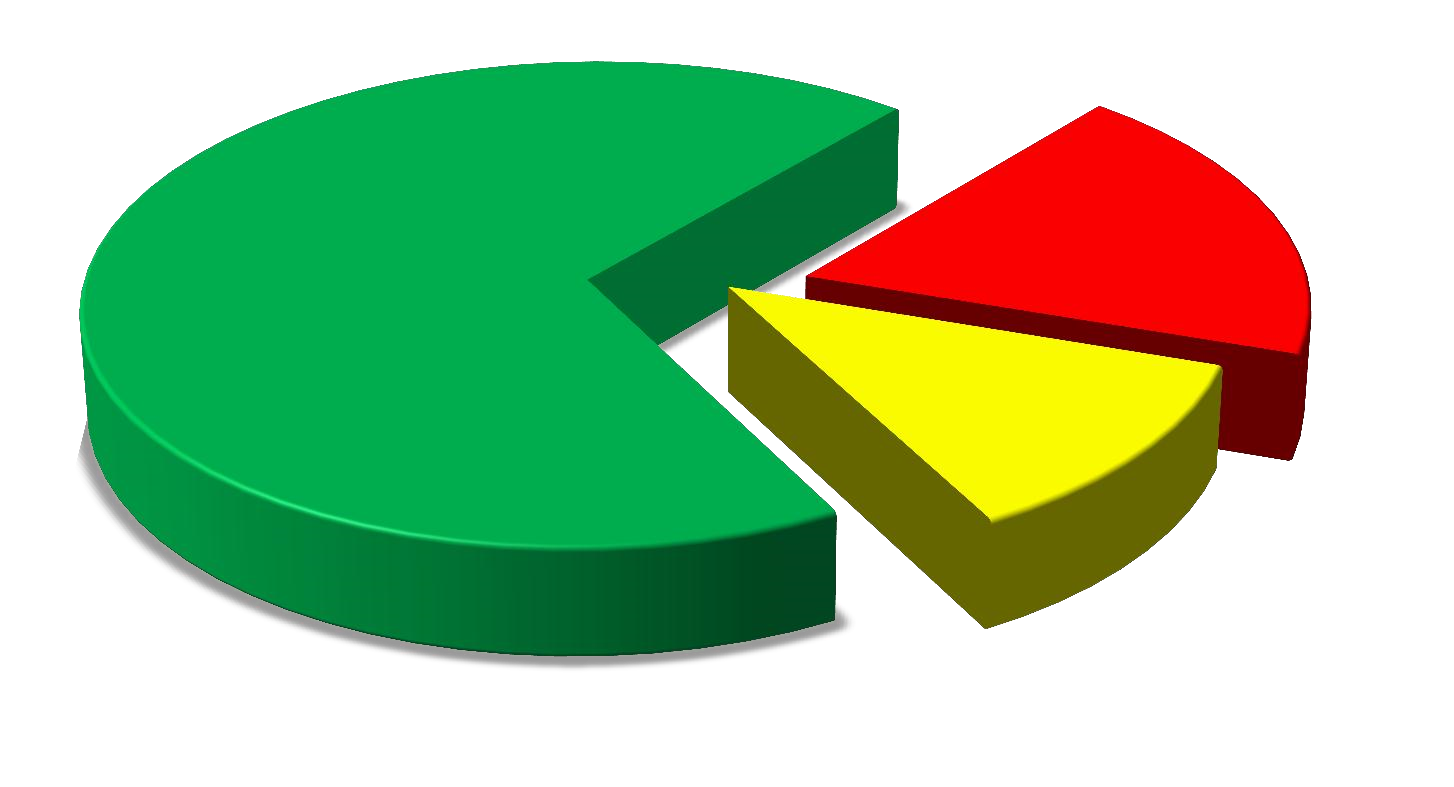 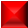 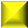 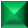 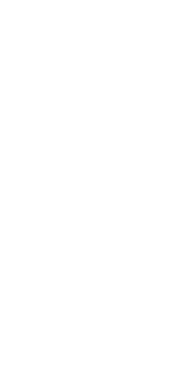 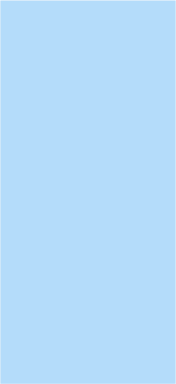 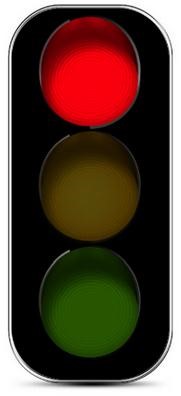 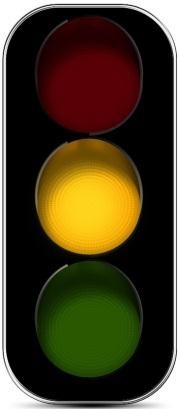 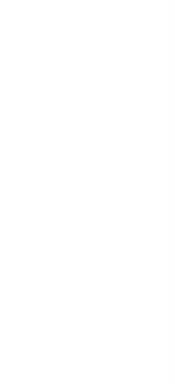 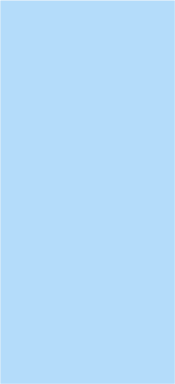 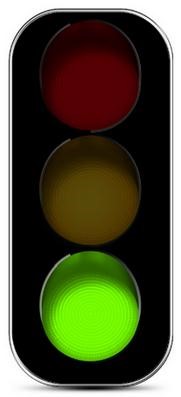 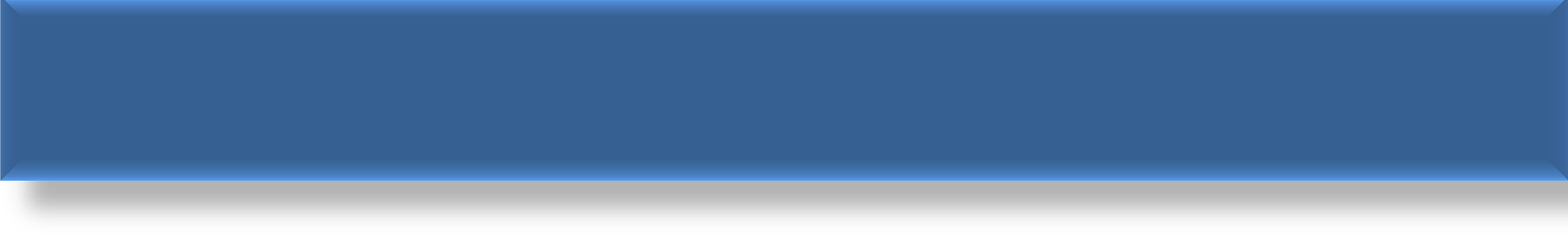 